IIPM SCHOOL OF ENGINEERING & TECHNOLOGY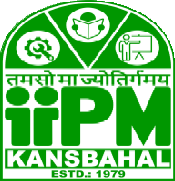 LESSON PLAN: 2023-24Sub: Th.2b- Engineering ChemistryBranch	:	CommonFaculty name	:	Soumya Ranjan DashDuration	:	60 hoursSYLLABUS:Semester	: 1st/2nd BOOKS SUGGESTED:Engineering Chemistry by Y.R. Sharma and P. Mitra, Kalyani PublishersEngineering Chemistry for Diploma – Dr. R K Mohapatra, PHI Publication, New Delhi.Engineering Chemistry- Jain & Jain, Dhanpat Roy and Sons.Objective	:Engineering Chemistry is concerned with the changes of matters with its environment and an ever-growing subject. So, the aim of teaching Engineering Chemistry in Diploma Courses is to acquaint the students with the basic Chemistry of different materials used in industry and to equip the students with the basic principles of chemical changes taking place in different aspects connected to engineering fields. They also develop the right attitude to cope up with the continuous flow of new technology.UNIT-IAtomic structureFundamental particles ( electron, proton & neutron Definition, mass and charge ).Rutherford’s Atomic model ( postulates and failure), Atomic mass and mass number, Definition, examples and properties of Isotopes, isobars and isotones. Bohr’s Atomic model ( Postulates only), Bohr-Bury scheme, Aufbau’s principle, Hund’s rule, Electronic configuration (up to atomic no 30).UNIT-IIChemical Bonding Definition , types ( Electrovalent, Covalent and Coordinate bond with examples ( formation of NaCl, MgCl2, H2,Cl2, O2, N2, H2O, CH4, NH3, NH4 +, SO2 ).UNIT-IIIAcid base theoryConcept of Arrhenius, Lowry Bronsted and Lewis theory for acid and base with examples ( Postulates and limitations only). Neutralization of acid & base.Definition of Salt, Types of salts ( Normal, acidic, basic, double, complex and mixed salts, definitions with 2 examples from each).UNIT-IVSolutions Definitions of atomic weight, molecular weight, Equivalent weight. Determination of equivalent weight of Acid, Base and Salt.Modes of expression of the concentrations ( Molarity , Normality & Molality) with Simple Problems.  pH of solution ( definition with simple numericals )Importance of pH in industry ( sugar, textile, paper industries only)UNIT-VElectrochemistryDefinition and types ( Strong & weak) of Electrolytes with example. Electrolysis ( Principle & process) with example of NaCl (fused and aqueous solution).Faraday’s 1st and 2nd law of Electrolysis ( Statement, mathematical expression and Simple numerical) Industrial application of Electrolysis- Electroplating ( Zinc only).UNIT-VICorrosionDefinition of Corrosion, Types of Corrosion- Atmospheric Corrosion, Waterline corrosion. Mechanism of rusting of Iron only. Protection from Corrosion by (i) Alloying and (ii) Galvanization.UNIT-VIIMetallurgyDefinition of Mineral, ores , gangue with example. Distinction between Ores And Minerals. General methods of extraction of metals,i)	Ore Dressingii)	Concentration ( Gravity separation, magnetic separation, Froth floatation & leaching)iii)	Oxidation (Calcinations, Roasting )iv)	Reduction (Smelting, Definition & examples of flux, slag)v)	Refining of the metal ( Electro refining, & Distillation only)UNIT-VIIIAlloysDefinition of alloy. Types of alloys ( Ferro, Non Ferro & Amalgam) with example. Composition and uses of Brass, Bronze, Alnico, DuraluminUNIT-IXHydrocarbonsSaturated and Unsaturated Hydrocarbons ( Definition with example)Aliphatic and Aromatic Hydrocarbons ( Huckle’s rule only). Difference between Aliphatic and aromatic hydrocarbonsIUPAC system of nomenclature of Alkane, Alkene, Alkyne, alkyl halide and alcohol ( up to 6 carbons ) with bond line notation.Uses of some common aromatic compounds ( Benzene, Toluene, BHC, Phenol, Naphthalene, Anthracene and Benzoic acid) in daily life.UNIT-XWater TreatmentSources of water, Soft water, Hard water, hardness, types of Hardness (temporary or carbonate and permanent or non-carbonate), Removal of hardness by lime soda method ( hot lime & cold lime—Principle, process & advantages ) , Advantages of Hot lime over cold lime process.Organic Ion exchange method ( principle, process, and regeneration of exhausted resins)UNIT-XILubricantsDefinition of lubricant, Types ( solid, liquid and semisolid with examples only ) and specific uses of lubricants ( Graphite, Oils, Grease), Purpose of lubricationUNIT-XIIFuelDefinition and classification of fuel, Definition of calorific value of fuel, Choice of good fuel.Liquid: Diesel, Petrol, and Kerosene --- Composition and uses.Gaseous: Producer gas and Water gas (Composition and uses). Elementary idea about LPG, CNG and coal gas (Composition and uses only).UNIT-XIIIPolymerDefinition of Monomer, Polymer, Homo-polymer, Co-polymer and Degree of polymerization. Difference between Thermosetting and Thermoplastic, Composition and uses of Polythene, & Poly-Vinyl Chloride and Bakelite.Definition of Elastomer ( Rubber). Natural Rubber (it’s draw backs ). Vulcanisation of Rubber. Advantages of Vulcanised rubber over raw rubber.UNIT-XIVChemicals in AgriculturePesticides: Insecticides, herbicides, fungicides- Examples and uses.Bio Fertilizers: Definition, examples and usesSl. NoChapterProposed Week for TeachingLecture No.Sub. TopicImportant Teaching PointsContent Source01I1ST 01Atomic structureFundamental particles (electron, proton & neutron Definition, mass and charge ).02I1ST 02Atomic structureRutherford’s Atomic model (postulates and failure)03I1ST 03Atomic structureAtomic mass and mass number04I1ST 04Atomic structureDefinition, examples and properties of Isotopes, isobars and isotones05I2ND 01Atomic structureBohr’s Atomic model (Postulates only)Bohr-Bury scheme06I2ND 02Atomic structureAufbau’s principle, Hund’s rule07I2ND 03Atomic structureElectronic configuration (up to atomic no 30)08II2ND 04Chemical BondingElectrovalent, Covalent and Coordinate bond09II3RD 01Chemical Bondingformation of NaCl, MgCl2, H2, Cl2, O210II3RD 02Chemical Bondingformation of N2, H2O, CH4, NH3, NH4 +, SO211III3RD 03Acid base theory Concept of Arrhenius12III3RD 04Acid base theory Lowry Bronsted and Lewis theory for acid and base with examples (Postulates and limitations only)13III4TH 01Acid base theory Neutralization of acid & base14III4TH 02Acid base theory Definition of Salt, Types of salts (Normal, acidic, basic, double, complex and mixed salts, definitions with 2 examples from each)15IV4TH 03SolutionsDefinitions of atomic weight, molecular weight, Equivalent weight. Determination of equivalent weight of Acid, Base and Salt.16IV4TH 04SolutionsModes of expression of the concentrations (Molarity, Normality & Molality) with Simple Problems.17IV5TH 01SolutionspH of solution (definition with simple numerical)18IV5TH 02SolutionsImportance of pH in industry (sugar, textile, paper industries only)19V5TH 03ElectrochemistryDefinition and types (Strong & weak) of Electrolytes with example. Electrolysis (Principle & process) with example of NaCl (fused and aqueous solution).20V5TH 04ElectrochemistryFaraday’s 1st and 2nd law of Electrolysis (Statement, mathematical expression and Simple numerical) Industrial application of Electrolysis-Electroplating (Zinc only).21VI6TH 01CorrosionDefinition of Corrosion, Types of Corrosion- Atmospheric Corrosion, Waterline corrosion22VI6TH 02CorrosionMechanism of rusting of Iron only. Protection from Corrosion by (i) Alloying and (ii) Galvanization.236TH 03Doubt Clearing Class (Physical Chemistry)246TH 04Unit Test (Physical Chemistry)25VII7TH 01MetallurgyDefinition of Mineral, ores, gangue with example. Distinction between Ores and Minerals.26VII7TH 02MetallurgyOre Dressing27VII7TH 03MetallurgyConcentration (Gravity separation, magnetic separation, Froth floatation & leaching)28VII7TH 04MetallurgyOxidation (Calcinations, Roasting)29VII8TH 01MetallurgyReduction (Smelting, Definition & examples of flux, slag)30VII8TH 02MetallurgyRefining of the metal (Electro refining, & Distillation only)31VIII8TH 03AlloysDefinition of alloy. Types of alloys (Ferro, Non-Ferro & Amalgam) with example. Composition and uses of Brass, Bronze, Alnico, Duralumin328TH 04Doubt Clearing Class (Inorganic Chemistry)339TH 01Unit Test (Inorganic Chemistry)34IX9TH 02HydrocarbonsSaturated and Unsaturated Hydrocarbons (Definition with example)35IX9TH 03HydrocarbonsAliphatic and Aromatic Hydrocarbons (Huckle’s rule only). Difference between Aliphatic and aromatic hydrocarbons36IX9TH 04HydrocarbonsIUPAC system of nomenclature of Alkane, Alkene, Alkyne, alkyl halide and alcohol (up to 6 carbons) with bond line notation. 37IX10TH 01HydrocarbonsIUPAC system of nomenclature of Alkane, Alkene, Alkyne, alkyl halide and alcohol (up to 6 carbons) with bond line notation.38IX10TH 02HydrocarbonsUses of some common aromatic compounds (Benzene, Toluene, BHC, Phenol, Naphthalene, Anthracene and Benzoic acid) in daily life39IX10TH 03HydrocarbonsDoubt Clearing Class (Organic Chemistry)40IX10TH 04HydrocarbonsUnit Test (Organic Chemistry)41X11TH 01Water TreatmentSources of water, Soft water, Hard water42X11TH 02Water Treatmenthardness, types of Hardness (temporary or carbonate and permanent or non-carbonate)43X11TH 03Water TreatmentRemoval of hardness by lime soda method44X11TH 04Water Treatment(Hot lime & cold lime—Principle, process & advantages45X12TH 01Water TreatmentAdvantages of Hot lime over cold lime process.46X12TH 02Water TreatmentOrganic Ion exchange method (principle, process, and regeneration of exhausted resins)47XI12TH 03LubricantsDefinition of lubricant, Types (solid, liquid and semisolid with examples)48XI12TH 04Lubricantsspecific uses of lubricants (Graphite, Oils, Grease), Purpose of lubrication49XII13TH 01FuelDefinition and classification of fuel, Definition of calorific value of fuel, Choice of good fuel.50XII13TH 02FuelLiquid: Diesel, Petrol, and Kerosene --- Composition and uses51XII13TH 03FuelGaseous: Producer gas and Water gas (Composition and uses)52XII13TH 04FuelElementary idea about LPG, CNG and coal gas (Composition and uses only).53XIII14TH 01PolymerDefinition of Monomer, Polymer, Homo-polymer, Co-polymer and Degree of polymerization54XIII14TH 02PolymerDifference between Thermosetting and Thermoplastic, Composition and uses of Polythene, & Poly-Vinyl Chloride and Bakelite55XIII14TH 03PolymerDefinition of Elastomer (Rubber). Natural Rubber (it’s draw backs). Vulcanisation of Rubber. Advantages of Vulcanised rubber over raw rubber.56XIV14TH 04Chemicals in AgriculturePesticides: Insecticides, herbicides, fungicides- Examples and uses.57XIV15TH 01Chemicals in AgricultureBio Fertilizers: Definition, examples and uses.5815TH 02Doubt Clearing Class (Industrial Chemistry)5915TH 03Unit Test (Industrial Chemistry)6015TH 04Class Test